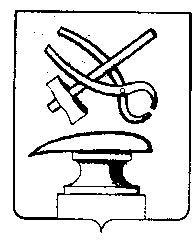 Российская ФедерацияПензенская областьСОБРАНИЕ ПРЕДСТАВИТЕЛЕЙ
ГОРОДА КУЗНЕЦКАРЕШЕНИЕОб обеспечении первичных мер пожарной безопасности на территории города КузнецкаПринято Собранием представителей города Кузнецка 23 июля 2015 года Заслушав и обсудив информацию начальника отдела надзорной деятельностиг. Кузнецка, Кузнецкого, Сосновоборского и Неверкинского районов УНД и ПР ГУ МЧС России по Пензенской области Шигаева П.С., руководствуясь Уставом города Кузнецка Пензенской области,Собрание представителей города Кузнецка решило:Информацию начальника отдела надзорной деятельности г. Кузнецка, Кузнецкого, Сосновоборского и Неверкинского районов УНД и ПР ГУ МЧС России по Пензенской области Шигаева П.С.  принять к сведению.Глава города Кузнецка    			                                            В.А.Назаров23.07.2015 № 78-12/6